24 декабря 2015г. специалистами Государственной жилищной инспекции Удмуртской Республики проведена проверка многоквартирных домов, построенных по Региональной программе переселения из аварийного и ветхого жилья по этапу 2014г. специалисты проинспектировали сданный в эксплуатацию в 2015г. многоквартирный дом в с. Уральский по ул. Сосновая, 2в.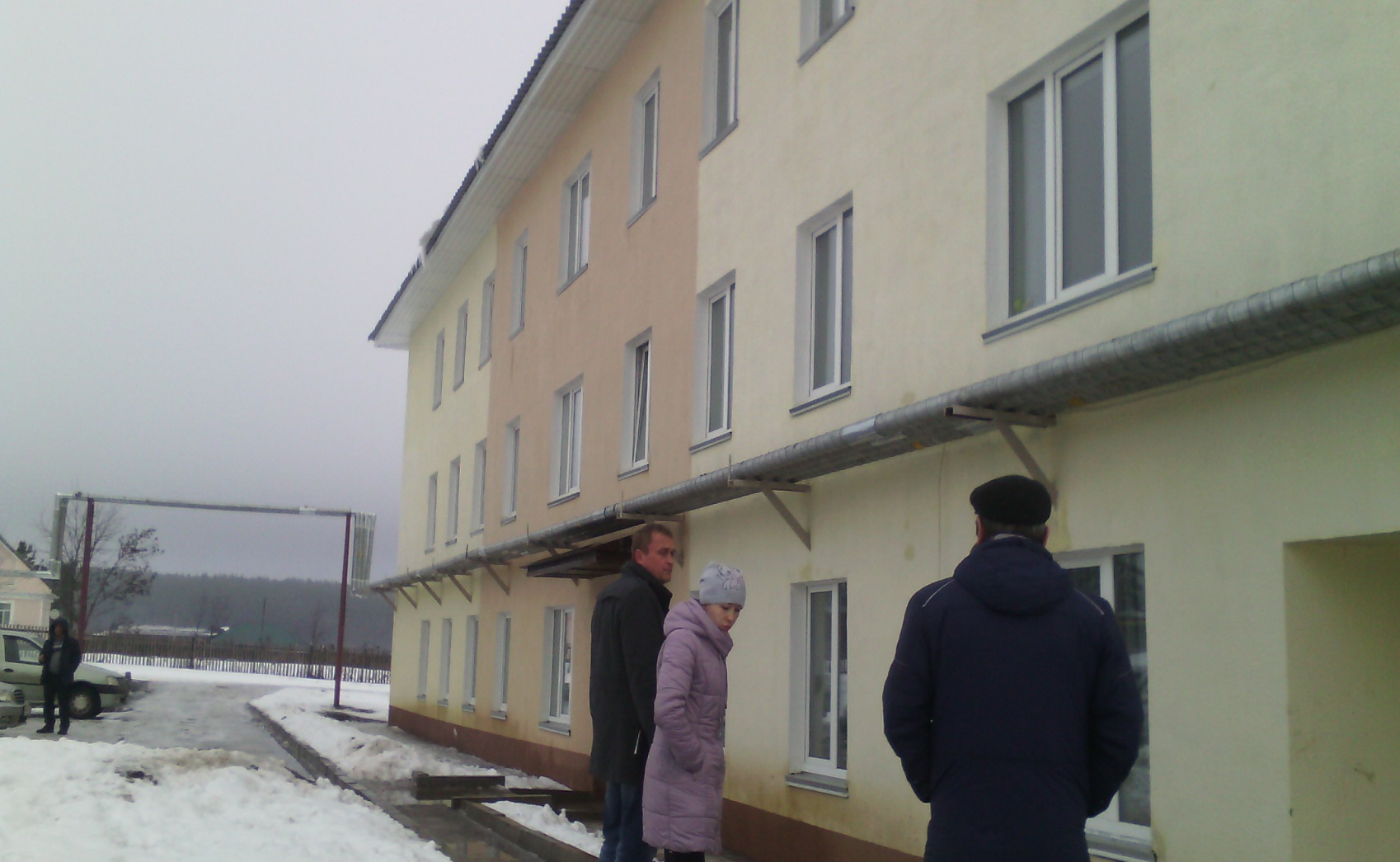 